Application for 2011 Giro Di Sardegna 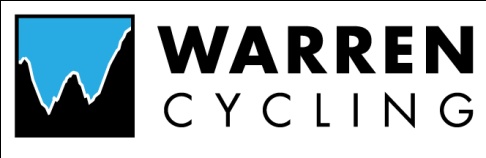 April 20 – May 1Return application and race resume to Randy Warren at randy@warrencycling.comA $750 deposit is due by 2/25/11Remaining trip balance is due 4/1/11Name: 	Address: 	City, State, Zip: 	Email: 		Phone: 	USA Cycling License #: 		Road Category: 	Birthday: 		Age: 	USA Cycling Team: 		Years racing: 	Jersey size: 		Bib short size: 		Glove size: 		Sock size: 	For which version of the Giro Di Sardegna are you applying? Medio (shorter)  		Gran (longer) 		What motivates you to apply for this trip? 	Please attach a race resume